Расчеты в MS Excel и MathcadПостроить графики функций. Вариант: последняя цифра номера зачетной книжки (например, 360702 – Вариант №2). Вариант 5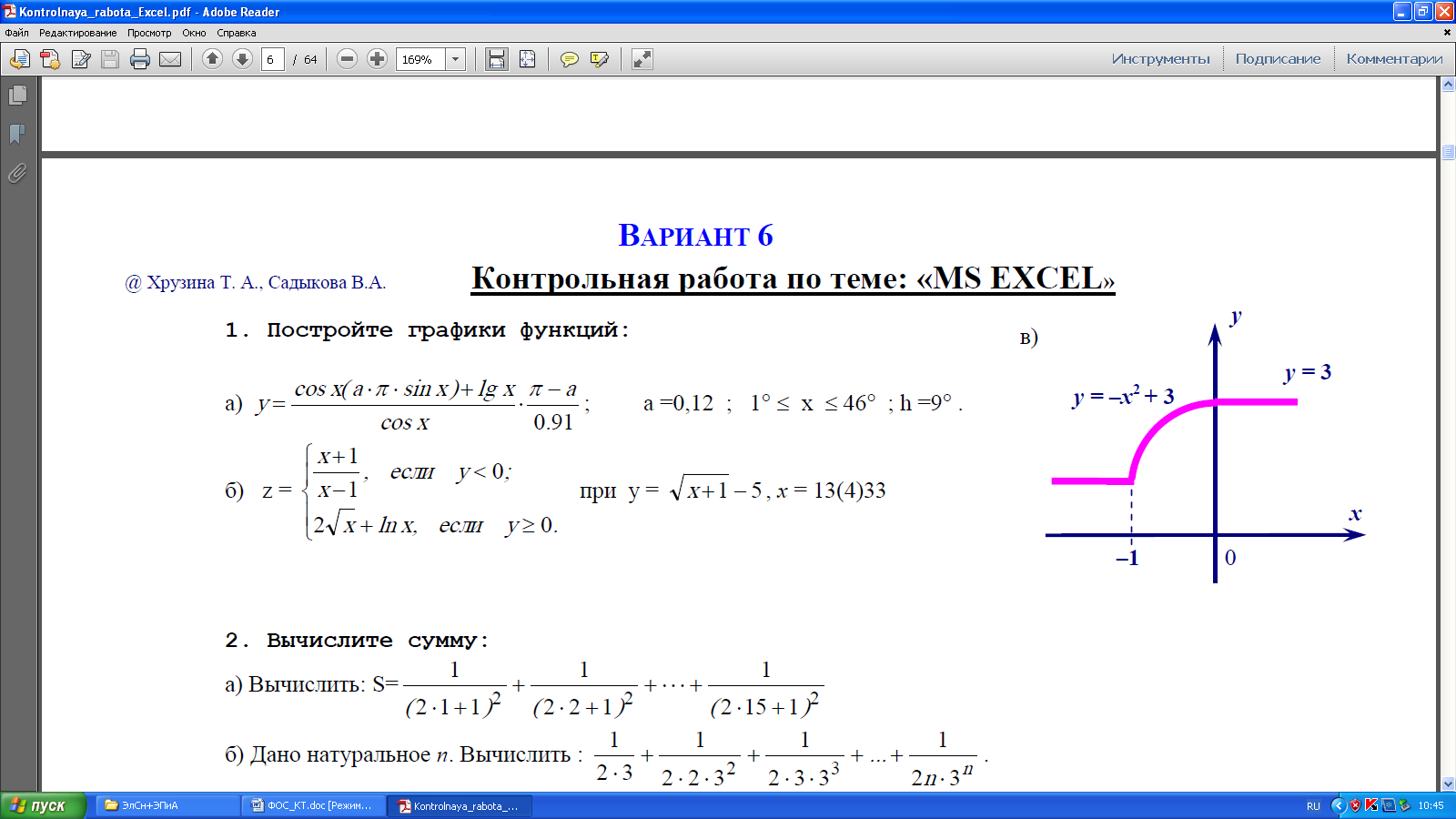 